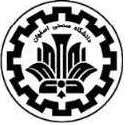  دانشگاه صنعتي اصفهانمركزتحصيلات تكميلياطلاعيه پذيرش بدون آزمون دانش آموختگان ممتاز كارشناسي ساير دانشگاهها در مقطع كارشناسي ارشد دانشگاه صنعتي اصفهان در سال 1399مقدمه:           دانشگاه صنعتي اصفهان  بر اساس دستورالعمل اجرايي آيين نامه پذيرش بدون آزمون استعداد درخشان سازمان سنجش آموزش كشور، جهت پذيرش بدون آزمون سال تحصيلي 1400- 1399، از بين دانش آموختگان ممتاز مقطع كارشناسي پيوسته ورودي سال تحصيلي 96-95  ساير دانشگاههاي دولتي در مقطع كارشناسي ارشد دانشجو مي پذيرد.الف: شرايط لازم :1-متقاضي بايد در مدت 6 نيمسال، سه چهارم واحدهاي درسي را گذرانده ‌باشد و در محدوده پانزده درصد بالايي دانشجويان هم رشته و هم ورودي در دانشگاه خود باشد.2-آخرين مهلت فراغت از تحصيل براي متقاضيان بدون آزمون 31/6/99  است.ضرروت دارد واجدين شرايط حداکثر تا تاريخ  3/12/98  نسبت به ثبت نام از طريق سامانه گلستان اقدام نمايند.پذيرش قطعي داوطلبين پس از اتمام مهلت ثبت نام بررسي  خواهد شد و در اسرع وقت  از طريق وب سايت دانشگاه صنعتي اصفهان – اداره تحصيلات تكميلي  اعلام خواهد شد.http://tahsilat-takmili.iut.ac.ir/دانشگاه صنعتي اصفهان از جمله دانشگاههاي  بزرگ و برتر كشور بوده و داوطلبين محترم با مراجعه به سايت دانشگاه www.iut.ac.ir  مي‌توانند به اطلاعات بيشتري، از جمله لينكهاي ارتباط به وبسايت كليه دانشكده ها وپژوهشكده ها دست يابند. داوطلبين محترم جهت هر گونه سوال مي توانند در وقت اداري با شماره تلفن 33912725-031 تماس گرفته و يا با ايميل graduate_ghojavand@of.iut.ac.ir   سوال خود را مطرح نمايند.ب: راهنماي  ثبت ناممرحله مقدماتي 1-مراجعه به سايت http://golestan.iut.ac.ir2- ورود به سيستم   را کليک کنيد و سپس کد قابل مشاهده روي صفحه را وارد نماييد.3-عبارت "متقاضي بدون آزمون کارشناسي ارشد " را کليک کنيد.4-در فرم ثبت مشخصات اوليه داوطلب، اطلاعات خود را کامل و صحيح وارد نمائيد. آنگاه شناسه کاربري و گذرواژه مورد نظر خود را با رعايت دستورالعمل ذکر شده، وارد نموده و بخاطر بسپاريد.5-توضيحات مهم پائين صفحه را به دقت مطالعه نموده و سپس "ثبت موقت مشخصات داوطلب" را کليک کنيد.6-روي کلمه "خروج" بالاي صفحه (به رنگ آبي قابل مشاهده است) کليک کنيد.7-مجددا" "ورود به سيستم "را کليک کنيد و کد قابل مشاهده، روي صفحه را وارد نماييد.8-شناسه کاربري و گذر واژه خود را که در مرحله 4 به سيستم معرفي کرده ايد، وارد نماييد.مرحله اول1-مرحله اول: مشخصات داوطلب را کليک نموده و اطلاعات مورد نظر را تکميل نماييد.2-در بخش "مشخصات پذيرش" ابتدا در قسمت مجموعه رشته روي علامت سوال کليک نموده و گزينه 1 را انتخاب نماييد.3-آنگاه گرايش هاي مورد علاقه خود را به ترتيب وارد نماييد (تکميل هر 4 گزينه الزامي نيست).4-گزينه بررسي تغييرات را کليک نموده و در صورتي که پيغام خطا دريافت ننموديد گزينه اعمال تغييرات را کليک نمائيد و سپس بازگشت (پائين صفحه سمت چپ) را کليک نماييد.مرحله دوم 1-مرحله دوم: دريافت فرم (هاي ) مورد نياز را کليک کنيد و فرم govahi.pdf  را دانلود کنيد.2-فرم گواهي رتبه را چاپ نموده و پس از تکميل و تائيد دانشگاه محل تحصيل (امضا و مهر دانشگاه) ذخيره كنيد.3-بارگذاري Upload)) گواهي رتبه در سامانه گلستان ضروري مي باشد و در صورت عدم بارگذاري گواهي رتبه،  به درخواست متقاضي رسيدگي نخواهد شد.مرحله سوم 1-مرحله سوم: "ارسال (Upload) گواهي رتبه تاييد شده" را کليک نموده و سپس گزينه ارسال را کليک كنيد با گزينه "انتخاب فايل" فايل اسکن شده  مرحله 15  را آپلود  و سپس گزينه اعمال تغييرات را کليک نماييد.مرحله چهارم 1-گواهي انجام ثبت نام را کليک کرده، يک نسخه چاپ نموده و نزد خود نگهداري نمائيد.2-درصورتي كه در مرحله چاپ گواهي ثبت نام با خطا مواجه شديد ثبت نام شما ناقص مي باشد لطفا مراحل ثبت نام رامجددبررسي نماييد.2-پاسخگويي به سوالات بعدي تنها با ارائه کد ثبت نام مندرج در گواهي انجام پذير خواهد بود.ج: مشاهده نتايج بررسي: خواهشمند است جهت اطلاع از نتيجه بررسي و يا اطلاعيه هاي بعدي مجددا" به وبگاه  مرکز تحصيلات تکميلی و يا وبگاه دانشگاه صنعتي اصفهان مراجعه فرماييد.رشته و گرايشهاي كارشناسي ارشد سال 99گرايشمهندسي موادشناسايي وانتخاب موادخوردگيجوشكارياستخراج فلزاتبيومواد ريخته گري مهندسي معدنفراوري مواد معدني مكانيك سنگ استخراج معدناكتشاف معدناكتشاف نفتمهندسي صنايعبهينه سازيلجستيك و زنجيره تامينسيستم هاي كلانمهندسي شيميجداسازيپديده انتقال طراحي فرايندمهندسي پليمرمخازن هيدروكربوري (مهندسي نفت)بيوتكنولوژي مهندسي مكانيكتبديل انرژي ساخت و توليدطراحي كاربردي مهندسي عمرانسازهمديريت منابع آّبآب وسازه هاي هيدروليكيمحيط زيستژنوتكنيكراه و ترابريمهندسي برق و كامپيوتر الكترونيك قدرت – سيستمقدرت- ماشينمخابرات سيستممخابرات ميدان و موجشبكه هاي مخابراتي كنترل هوش مصنوعي نرم افزار معماري سيستم كامپيوترمهندسي پزشكي- بيوالكتريكرياضيآمار اقتصادي واجتماعي رياضي كاربردي رياضي محض فيزيكماده چگال فيزيك هسته اي ذرات بنيادي شيميشيمي آلي شيمي تجزيهشيمي فيزيكشيمي معدنينانو شيمي شيمي كاربردي مهندسي حمل و نقلحمل ونقلزبانزبانمهندسي نساجيالياف  فناوري شيمي نساجي و رنگمهندسي كشاورزيآبياري و زهكشي سازه هاي آبي منابع آب درختان ميوه گياهان زينتي توليد محصولات گلخانه ايبيوتكنولوژي كشاورزي توسعه روستاييشيمي وحاصلخيزي خاكبيولوژي وبيوتكنولوژيفيزيك وحفاظت خاكمنابع خاك و ارزيابي ژنتيك به نژاديآگروتكنولوژي تغديه دام فيزيولوژي داماصلاح نژاد دامصنايع غذاييفناوري مواد غذاييزيست فناوري مواد غذاييحشره شناسيبيماري شناسيطراحي وساخت فناوري پس از برداشتمهندسي منابع طبيعي مديريت مرتعتنوع زيستيارزيابي وآمايش سرزمينآلودگي محيط زيستتكثير وپرورش آبزيانبوم شناسي آبزيانگياهان دارويي وصنعتيعلوم ومهندسي آبخيز- حفاظت آب وخاك مديريت و كنترل بيابان